25 – 27 октября 2019 года в рамках работы клуба «Мастер – профи» состоялась поездка педагогических работников нашего колледжа по обмену опытом профессиональной деятельности в Витебский государственный технический колледж республики Беларусь. Научно – методический центр Новгородского строительного колледжа развивает сотрудничество с колледжами не только своего региона, но и международное. Важно соотнести стратегии собственного  развития с опытом различных образовательных организаций. Изучение такого опыта в рамках деятельности профессионального клуба - одна из задач работы научно - методического центра колледжа. Форма клуба, наряду с обменом профессиональным опытом, позволяет реализовать  потребности преподавателей СПО в разностороннем развитии, в том числе духовном, мультикультурном,  посредством знакомства  с историей и культурой  места пребывания. В Витебском государственном техническом колледже нас познакомили с содержанием образования, системой управления, материально – технической базой, социальной поддержкой студентов. Мы убедились, что у нас  много общего -  профессий и специальностей, ориентиров и  стремлений. Узнали, что в Витебском государственном  техническом колледже более 2000 студентов осваивают 29 профессий и специальностей, есть победители международного уровня (движение «Молодые профессионалы» Ворлдскиллс), главное же - внимание  качеству профессиональной подготовки каждого студента. Мы смогли не только заглянуть в каждую из семи мастерских, спортивный зал (их 4), кабинет, но и поработать на интерактивных тренажерах электрогазосварки  и первой помощи пострадавшим «Медиус», проверить знания в системе «Экзамен»,  задать более полусотни вопросов и на каждый получить подробный ответ.На пресс - конференции, завершавшей нашу встречу с белорусскими коллегами, мы рассказали о Великом Новгороде, Новгородском строительном колледже, договорились о дальнейшем  сотрудничестве и обменялись сувенирами. 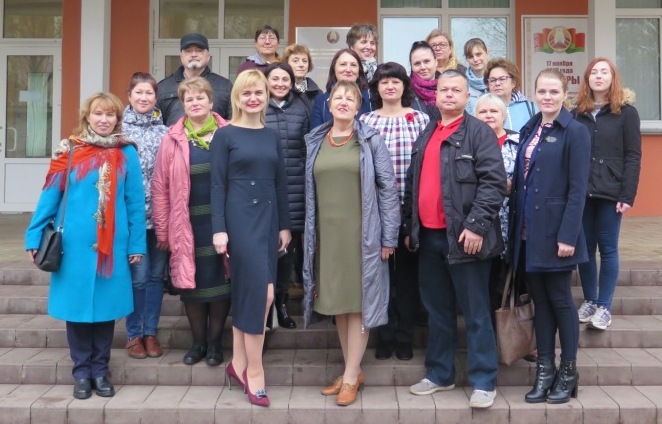 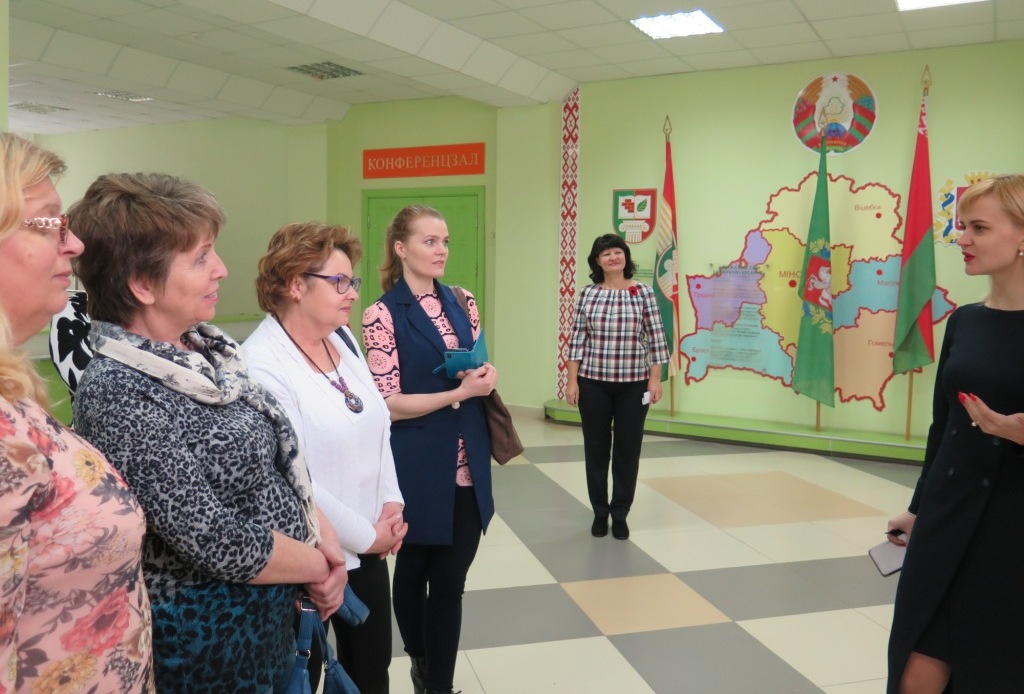 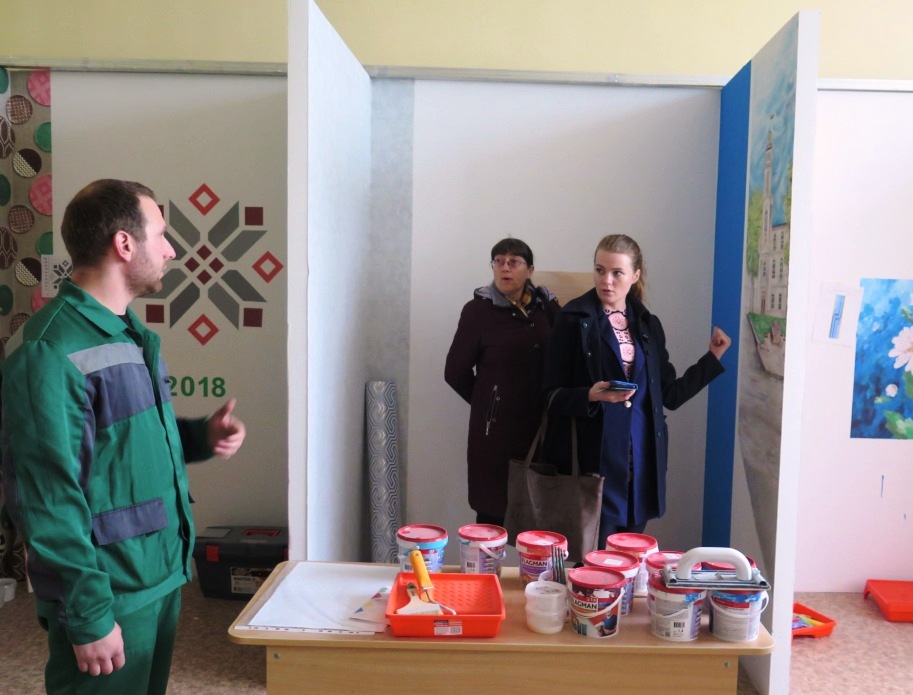 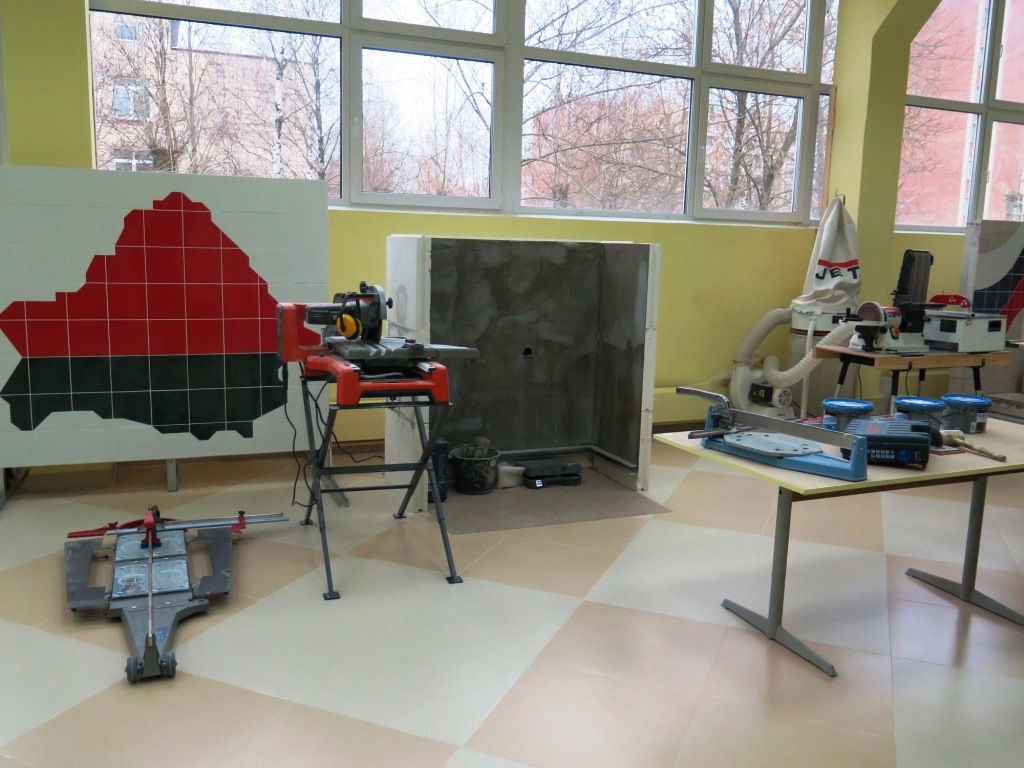 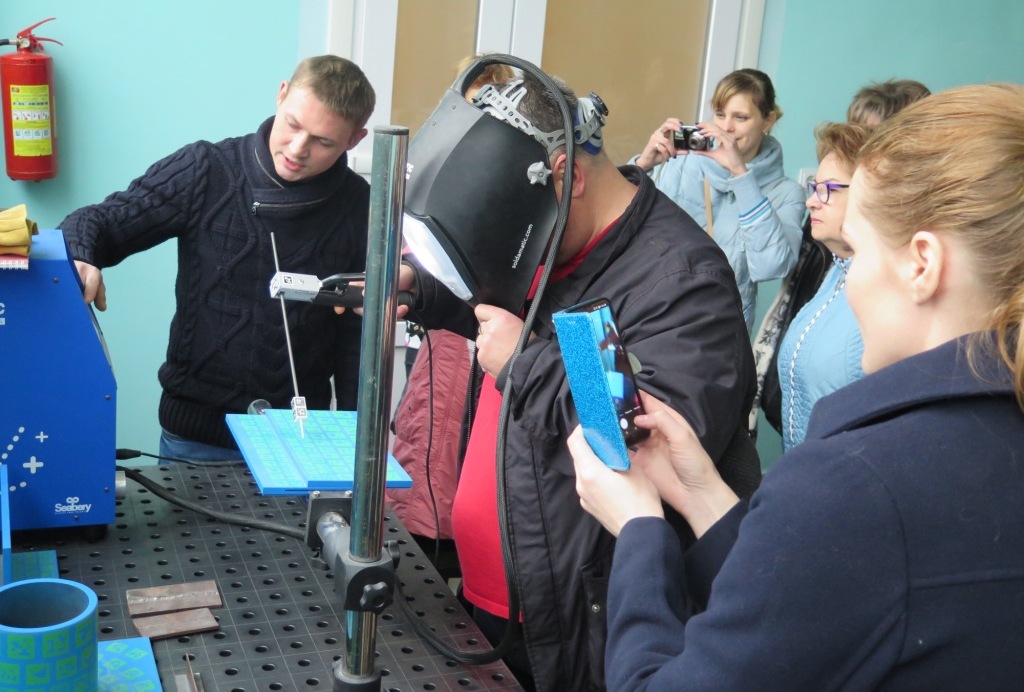 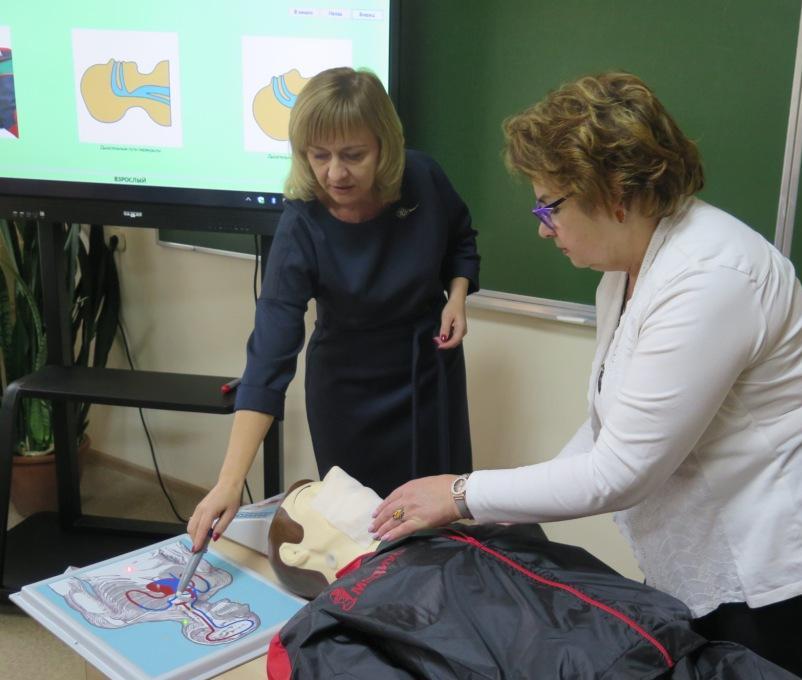 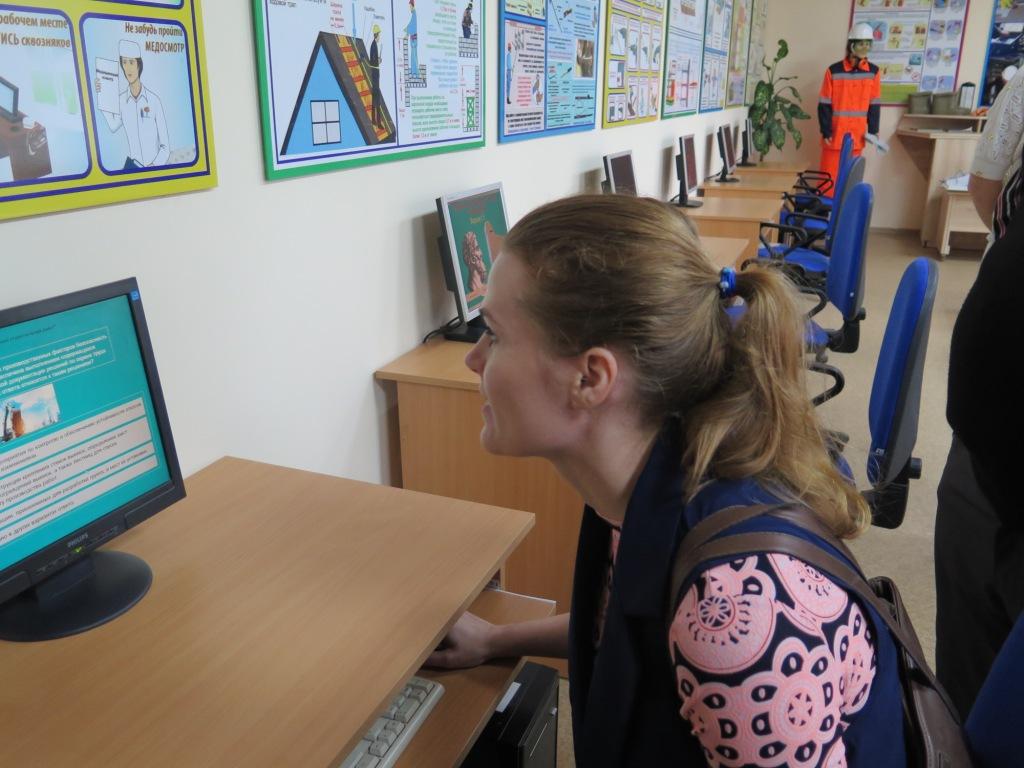 